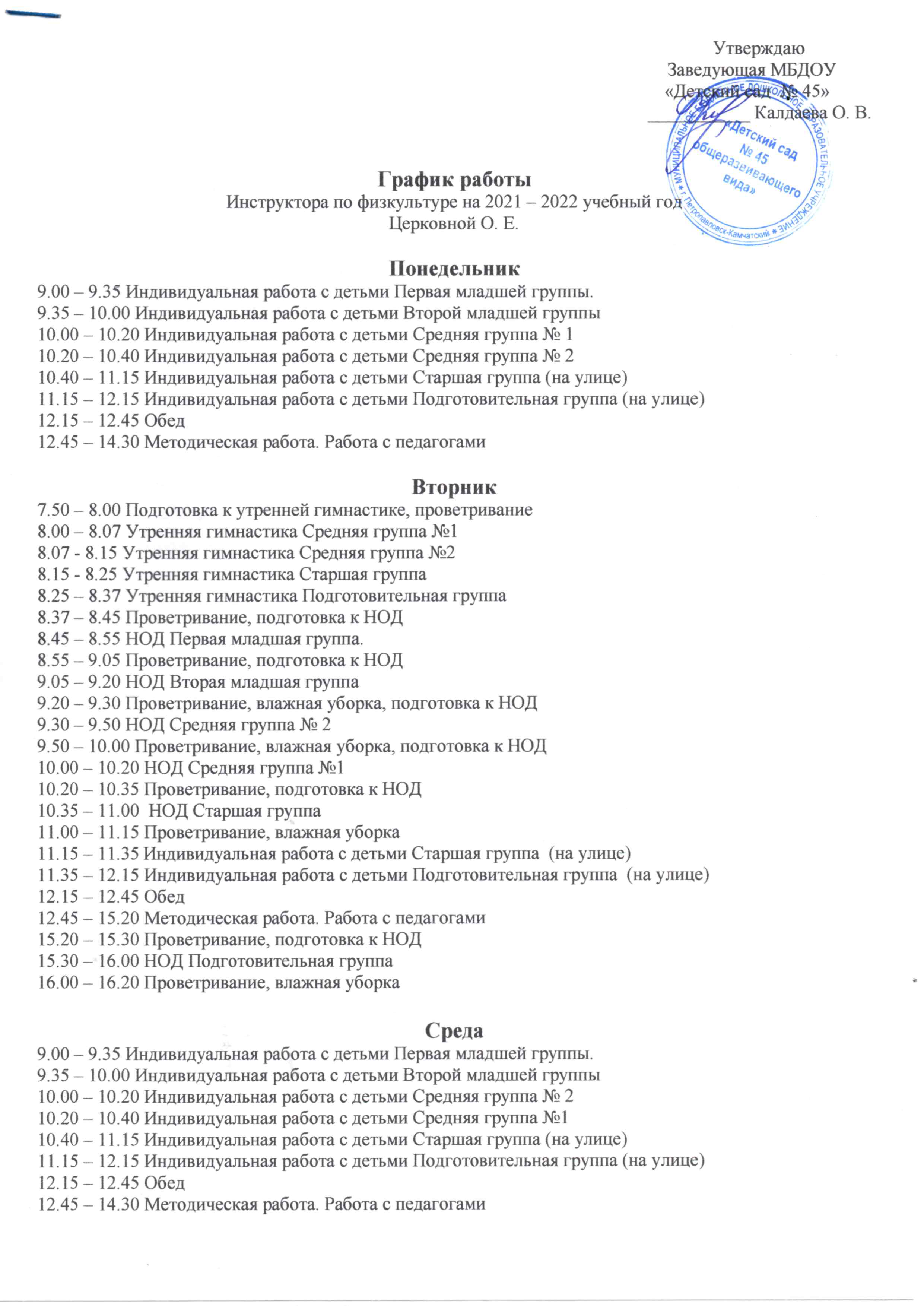 Четверг 7.50 – 8.00 Подготовка к утренней гимнастике, проветривание8.00 – 8.07 Утренняя гимнастика Средняя группа №18.07 - 8.15 Утренняя гимнастика Средняя группа №28.15 - 8.25 Утренняя гимнастика Старшая группа8.25 – 8.37 Утренняя гимнастика Подготовительная группа8.37 – 8.45 Проветривание, подготовка к НОД8.45 – 8.55 НОД Первая младшая группа.8.55 – 9.05 Проветривание, подготовка к НОД9.05 – 9.20 НОД Вторая младшая группа 9.20 – 9.30 Проветривание, влажная уборка, подготовка к НОД9.30 – 9.50 НОД Средняя группа № 19.50 – 10.00 Проветривание, влажная уборка, подготовка к НОД10.00 – 10.20 НОД Средняя группа №210.20 – 10.30 Проветривание, подготовка к НОД10.30 – 11.00  НОД Подготовительная группа  11.00 – 11.15 Проветривание, влажная уборка11.15 – 11.35 Индивидуальная работа с детьми Старшая группа  (на улице) 11.35 – 12.15 Индивидуальная работа с детьми Подготовительная группа  (на улице)12.15 – 12.45 Обед12.45 – 15.20 Методическая работа. Работа с педагогами15.20 – 15.30 Проветривание, подготовка к НОД15.30 – 15.55 НОД Старшая группа15.55 – 16.20 Проветривание, влажная уборкаПятница7.50 – 8.00 Подготовка к утренней гимнастике, проветривание8.00 – 8.07 Утренняя гимнастика Средняя группа №18.07 - 8.15 Утренняя гимнастика Средняя группа №28.15 - 8.25 Утренняя гимнастика Старшая группа8.25 – 8.37 Утренняя гимнастика Подготовительная группа8.37 – 8.50 Работа с родителями8.50 – 9.00 Проветривание, подготовка к НОД9.00 – 9.15 НОД Вторая младшая группа 9.15 – 9.25 Проветривание, влажная уборка, подготовка к НОД9.25 – 9.45 НОД Средняя группа №19.45 – 9.55 Проветривание, влажная уборка, подготовка к НОД9.55 – 10.15 НОД Средняя группа №210.15 – 10.30 Проветривание, влажная уборка, подготовка к НОД на улице10.30 – 10.55 НОД Старшая группа (УЛИЦА)10.55 – 11.05 Подготовка к НОД11.05 - 11.35 НОД Подготовительная группа  (УЛИЦА)11.35 – 12.10 Методическая работа